Dirt Day 4 Comprehension1.  Why does the author describe soil’s surface as a “battleground”?  RACE Restate the question, Answer, Cite evidence, Explain.  Circle the evidence in the text below, then write it and put quotes around the direct statement. The author describes soil’s surface as a “battle ground” because _____________________________________________________________________________________________________________________________________________According to the text,__________________________________________________________________________________________________________________________________________________________________________________This shows __________________________________________________________________________________________________________________________________________________________________________________________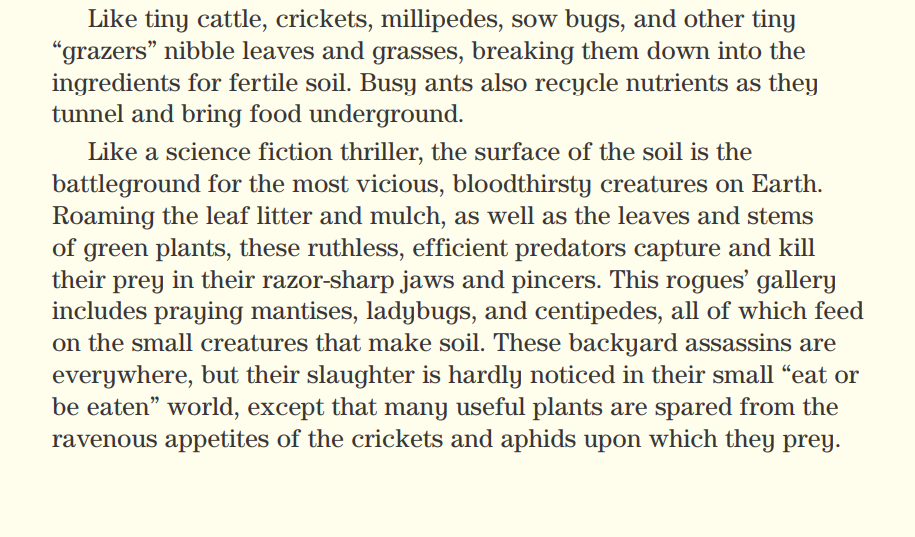 2.  Explain why humus in soil is important for plants.  Restate the statement, Answer, Cite evidence, Explain.  Circle the evidence in the text below, then write it and put quotes around the direct statement. The author describes soil’s surface as a “battle ground” because _____________________________________________________________________________________________________________________________________________According to the text,__________________________________________________________________________________________________________________________________________________________________________________This shows __________________________________________________________________________________________________________________________________________________________________________________________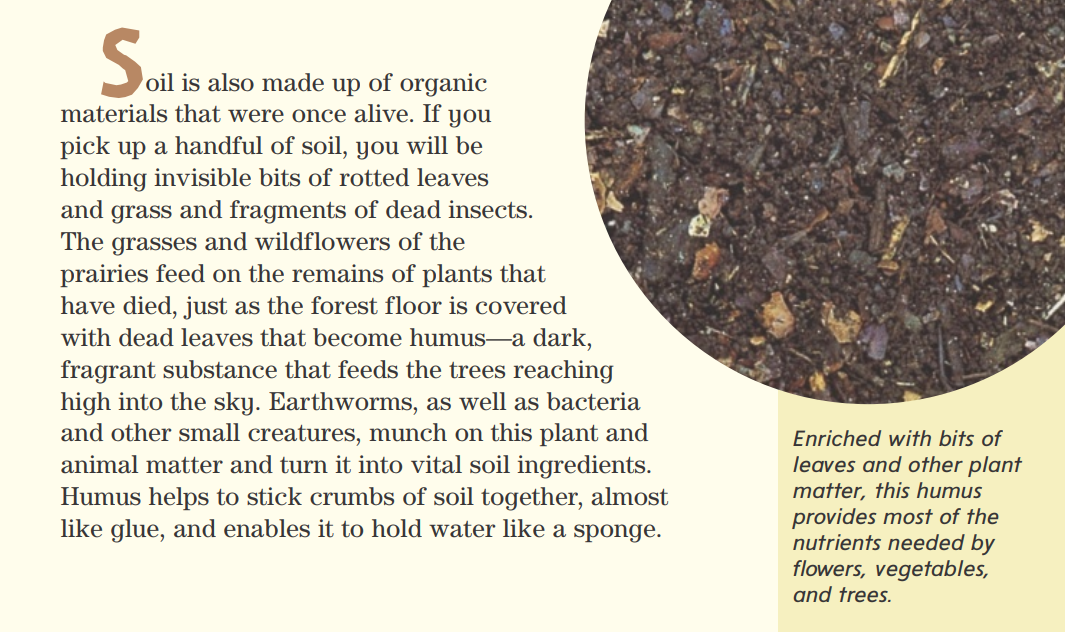 3.  Compare and contrast how “A Handful of Dirt” and “Salmon Creek” each show that death in nature supports new life.   You may use the text below to refresh your memories.The two stories are similar because they both _________________________________________________________________________________________________________________________________________________________________However, in a “A Handful of Dirt”,  ___________________________________________________________________________________________________________________________________________________________________________________________________________________________________________In contrast, in “Salmon Creek”  _____________________________________________________________________________________________________________________________________________________________________________________________________________________________________________________________________________________________________________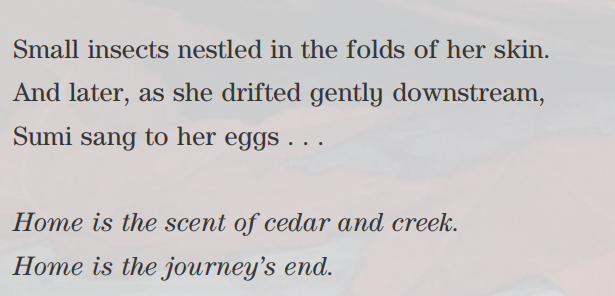 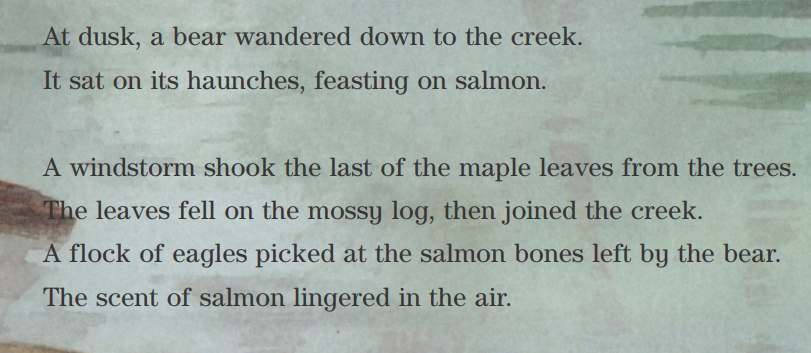 